Egy hang-egy kép. Párosító játék az Erdei hangverseny című meséhezA megszólaló hangokat párosítsátok a képekkel!https://www.youtube.com/watch?v=MKZkDIbt2hMhttps://www.youtube.com/watch?v=Sp9bKDHRfsMhttps://www.youtube.com/watch?v=APnfn3lMsJYhttps://www.youtube.com/watch?v=rjzmutRaKDohttps://www.youtube.com/watch?v=dzk2ewKj1ckhttps://www.youtube.com/watch?v=Yxasx2KJryghttps://www.youtube.com/watch?v=O8Y7pr6F-bUhttps://www.youtube.com/watch?v=KEDlXpKwQqUhttps://www.youtube.com/watch?v=HDU6lR3eA1U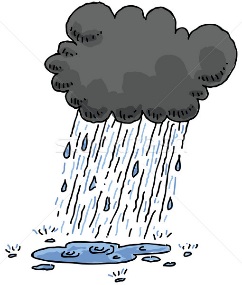 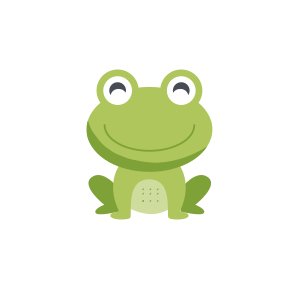 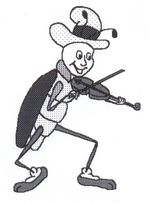 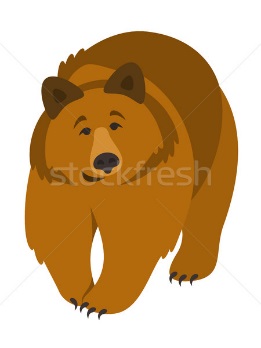 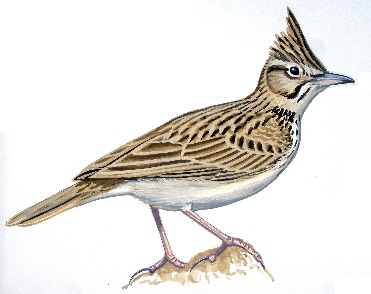 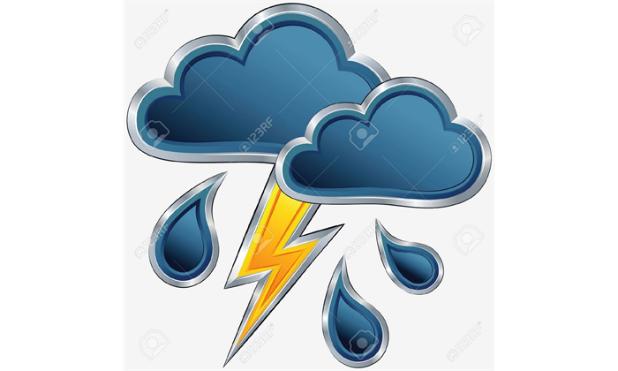 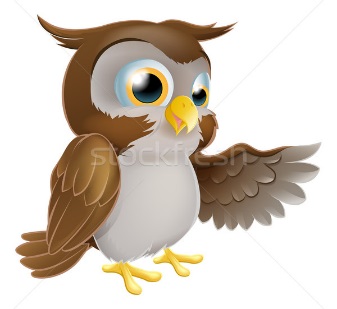 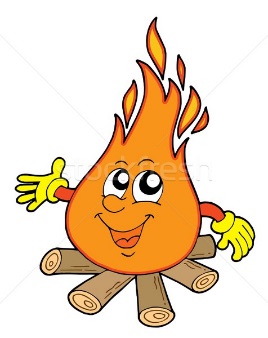 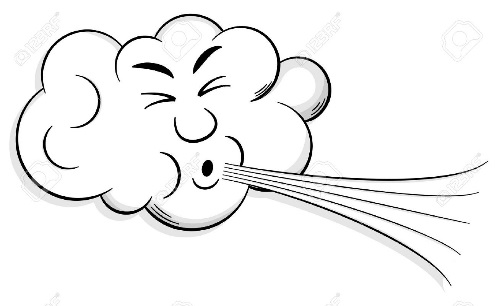 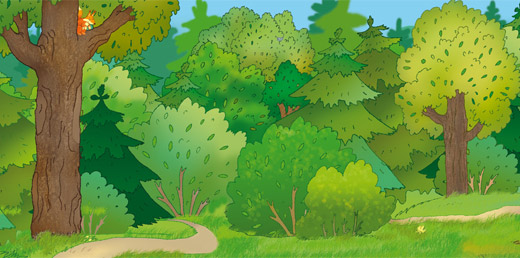 Melyik képnek nem volt hangja? Melyik hangot nem hallottad?